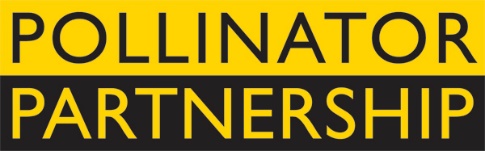 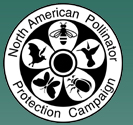 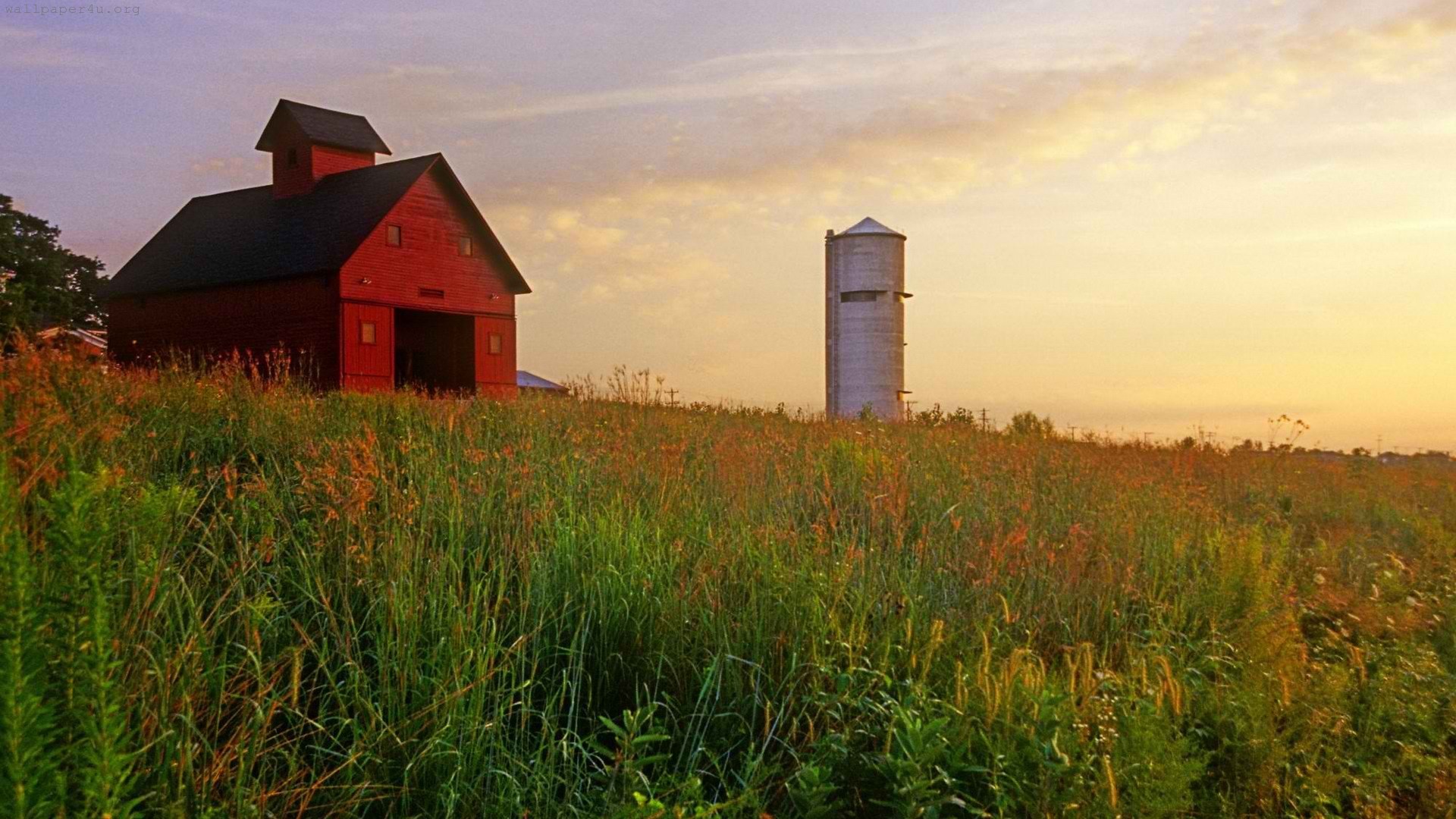 The North American Pollinator Protection Campaign (NAPPC) and the Pollinator Partnership (P2) are pleased to solicit nominees for the 2020 Pollinator Advocate Award, recognizing an individual or organization that has contributed significantly to pollinator species protection and conservation in Canada, the United States, and Mexico. This award recognizes individuals and/or organizations that have contributed significantly to pollinator species protection and conservation and to public education resulting in increased awareness of the importance of pollination. NAPPC, through its recognition and appreciation of these individuals and organizations, encourages their activities and hopes to catalyze future actions on behalf of pollinators. All activities that contribute significantly toward pollinator conservation will be considered, including, but not limited to, on-the-ground projects, educational programs, development of policies and partnerships, research on pollinators, or management activities that promote pollinators. Please note: NAPPC partners are not eligible. You can submit more than one nomination. The recipients of the 2020 award will be recognized during an evening reception that opens the 18th Annual North American Pollinator Protection Campaign Conference on Wednesday, October 21, 2018 from 6:00 pm to 8:00 pm in Washington, DC, or in their hometown if they are unable to attend.Previous award winners include Cameron Cartiere and Nancy Holmes (Canada), Nikolas Liepins (USA), and Eduardo Rendon Salinas (Mexico).  Through recognition and appreciation of these individuals and organizations, we hope to encourage their conservation stewardship and catalyze future actions on behalf of pollinators. Visit http://www.pollinator.org/awards.htm to learn more.To complete your nomination, please return the attached form to Kelly Rourke at the Pollinator Partnership by deadline of Friday, July 12, 2020. Awardees will be notified no later than Friday, August 28, 2020 to allow for travel arrangements. Forms should be sent as an e-mail attachment to kr@pollinator.org (please put “Pollinator Advocate Award” as the subject line), or mailed to 475 Sansome Street 17th Floor, San Francisco CA, 94111.Pollinator Advocate Award Nomination FormPlease return the attached form to Kelly Rourke at the Pollinator Partnership by Friday, July 12, 2020. Forms should be sent as an e-mail attachment to kr@pollinator.org (please put “Pollinator Advocate Award” as the subject line), or mailed to 475 Sansome Street 17th Floor, San Francisco CA, 94111.My Name: _____________________________________________________________________My E-mail:_________________________________________Phone:_______________________I wish to nominate the following person or organization for the NAPPC Pollinator Advocate Award:Nominee’s Name*:_______________________________________________________________Title*:_________________________________________________________________________Organization:___________________________________________________________________Nominee E-mail*:___________________________________ Phone*:______________________Nomination Narrative (Attach a separate sheet if needed or insert narrative into this document. Photographs are encouraged. If nominating an individual you may also attach a CV or resume. While we do want to learn as much as possible about each nominee, please restrict applications to a maximum of 4 pages):1.  Please provide some background information about the person or organization.2. Describe or list the contributions of the person or organization to pollinator protection and conservation and/or public education to increase pollinator awareness.3.  Describe the impact that this person or organization has had on pollinator conservation locally, regionally, or globally. 